Potential approaches to enhance Biodegradation of Petroleum HydrocarbonsReviewAuthor name: Sanjana S1, Bhavya rani R1, Prajwal Jadhav1, Harshitha. G1,  Dr Sumanth B2*1 – Students of M.Sc Biochemistry DeptPadmashree Institute of Management & Sciences #149, Padmashree Campus, Kommaghatta, Kengeri, Bengaluru, Karnataka, India.E-mail Address:- sanjudizny12@gmail.com, bhavyagowda2906@gmail.com, prajwaljadhav3000@gamil.com,      gharshitha1999@gmail.com Corresponding author*2 – Asst. Professor, Dept of MicrobiologyPadmashree Institute of Management & Sciences #149, Padmashree Campus, Kommaghatta, Kengeri, Bengaluru, Karnataka, India.E-mail address:- sumanthmscmb@gmail.com AbstractPetroleum hydrocarbons, derived from crude oil, are essential energy sources but pose a significant environmental concern due to their widespread use and potential for accidental releases. Biodegradation, a natural process mediated by microorganisms, has come out as a successful approach for the treatment of environments which are polluted by petroleum hydrocarbons. This abstract provides a information of the biodegradation mechanisms and factors influencing the breakdown of petroleum hydrocarbons by microorganisms. The book chapter encompasses various aspects of petroleum hydrocarbon biodegradation, including the microbial communities involved, metabolic pathways employed by microorganisms, and environmental factors affecting the degradation process. Microorganisms such as fungi have a key role in petroleum hydrocarbon biotransformation, using enzymes to disintegrate compound hydrocarbon compounds to simpler, more manageable forms. Several factors influence the rate and efficiency of biodegradation, such as hydrocarbon composition, pH, temperature, availability of nutrients, oxygen levels, and the existence of co-contaminants. Understanding these factors is vital for optimizing biodegradation processes and developing effective bioremediation strategies. Over  all, this review emphasizes the significance of biodegradation as a legitimate and environmentally-safe approach to remediate petroleum  sites spoiled by hydrocarbons. It underscores the need for further research for surveying the untapped possibilities of groups of microorganisms and their metabolic capabilities for enhanced biodegradation. By harnessing the power of nature, biodegradation offers a promising solution for mitigating the environmental impact of petroleum hydrocarbons and restoring contaminated ecosystems.I INTRODUCTIONComplex organic molecules known as petroleum hydrocarbons are produced from crude oil and are widely employed as energy sources and in a variety of other sectors. However, they can cause substantial ecological harm if they are accidentally released into the environment, such as through oil spills or leaks from storage facilities. Pollution from petroleum hydrocarbons is a widespread issue on a global scale. According to Margesin and Schinner (1999), the  primary origin of pollution by petroleum at cold climate terrestrial sites are either above and below ground fuel deposit, petroleum products transported through pipelines, and oil and gas production related accidents and leaks of natural gas condensate.(in Alaska, the United States, Canada, Russia)   [1]. Soil and groundwater have been contaminated at numerous locations as a result of the usage of petroleum fuels in large scale and additional items in regions with chilly climate. The harsh weather and isolated settings of these areas make rehabilitation more difficult. In general, groundwater has not explicitly addressed sites in cold climates. The cold-adapted bacteria aerobic biodegradation processes in soils have typically been the review of bioremediation strategies’ main concern for pollution by petroleum hydrocarbons in locations in cold climate.  [2]. Sites in cold climates have often not been specifically addressed by groundwater. Reviews of bioremediation methods for pollution by petroleum hydrocarbons in cold climate locations usually concentrated on the aerobic biodegradation activities carried out in soils by cold-climate adapted bacteria.[3]. By synthesizing the material currently available regards to the bioremediation of petroleum-contaminated underground water of cool locations, this review aims to close the science gap mentioned above.1. details on the locations' methods of aerobic and anaerobic biodegradation  ;2. Possible use of such techniques to clean up groundwater is assessed;3. Identifying the most important areas of research needed to advance such groundwater bioremediation applications in cold climate settings [4]."A managed or spontaneous process in which biological, especially microbial, catalysis acts on pollutant compounds, thereby remedying or eliminating environmental contamination" (Madsen, 1991) is the meaning of bioremediation. This paper covers data pertinent to the application of bioremediation methods for groundwater polluted with petroleum in cold climates [5]. These hydrocarbons are known to be harmful to a variety of organisms and can linger in the environment for a long time, endangering ecosystems. Growing interest has been seen in recent years in creating environmentally acceptable and sustainable methods to clean up petroleum hydrocarbon-contaminated places. Fungi are one promising strategy for biodegradation. Through enzymatic activity, the broad group of microorganisms known as fungi may break down complex organic substances, including petroleum hydrocarbons [6]. In situ bioremediation techniques for groundwater applications include bio-sparging with oxygen or air, specifically formulated compounds releasing oxygen’s addition, nutrients and/or electron acceptors delivered via liquid like nitrate or Hydrogen peroxide, in addition to intrinsic(“naturally occurring”) bioremediation (also known according to observed natural attenuation) [7]. Certain systems for remediation integrate tested methods (physical, chemical, or biological). For instance, bio-slurping (several phases of extraction), seen in the 1990s, integrates sedentary bioventing and vacuum elimination of free product close to the water level (Riser-Roberts, 1998, p. 105) [8].Active bioremediation techniques like bio-stimulation and bio augmentation may be used ex situ as well as in situ settings (see Table 1). These entail adding crucial nutrients to boost the already-existing bacterial population naturally (bio-stimulation) or adding [9]. There has been an increase in interest in recent years in developing ways for cleaning up petroleum hydrocarbon-contaminated areas that are both environmentally acceptable and sustainable [10]. Fungi are also adaptable and can endure many environmental circumstances, like  high or low alkalinity levels and salinity. They can survive in petroleum-contaminated areas where other creatures might struggle, thanks to their flexibility [11]. Numerous fungi have proven to have amazing capacities to break down petroleum hydrocarbons. For instance, the biodegradation capability of organisms from the genera Aspergillus, Penicillium, Trichoderma, and Cladosporium has received substantial research [12]. These fungi can use a variety of hydrocarbon substances, including polycyclic aromatic hydrocarbons (PAHs), aromatic chemicals, and alkanes, as carbon sources for growth [13].II Role of different microbes in hydrocarbon degradation Hydrocarbons are organic molecules consisting of atoms of carbon and hydrogen, and microbes is essential to their breakdown. These hydrocarbons can be found in a variety of environmental contexts, including oil spills, contaminated soil, and industrial waste [14]. Their breakdown is crucial for carbon sequestration and the cleaning up of polluted areas. Through several methods, numerous microbes, like fungus and bacteria, take part in the breakdown of hydrocarbons. Here is a list of their responsibilities [15].Mechanism of petroleum hydrocarbon degradationIn an aerobic atmosphere, the majority of organic pollutants breakdown fast and completely. Oxidation and activation are the main enzymatic catalysts for oxygen incorporation via peroxidases and oxygenates, which is the primary intracellular organic pollutant assault [16]. Using the tricarboxylic acid cycle as an example, Chandran and Das (2011) described how the peripheral degradation pathways change biological contaminants progressively in the metabolic intermediates of the central intermediary pathway. Primary precursors’ metabolites, such as acetyl CoA, pyruvate, and succinate, are used in the production of cell biomass (Al-Hawash et al., 2018;Das and Chandran,2011) [17]. Through gluconeogenesis, the saccharides needed for many types of growth and biosynthesis are created. According to Rahman et al. (2003), there are three potential ways to degrade petroleum hydrocarbons: (a) using a particular system of enzyme; (b) adhesion of microbial cell to substrates; or (c) producing bio surfactants [18]. A specific microbe strain/ a group of microbial strains related to the different group can preferentially metabolize petroleum hydrocarbons (Varjani and Upasani, 2016). According to Al-Hawash and colleagues (2018), the consortium has demonstrated as it’s more capable than individual cultures in metabolizing or degrading petroleum hydrocarbons [19]. Recently, it was discovered that the HDMP2 breakdown of diesel might be a three stage process: 1.adsorption to the surface.2.absorption of cell.3.biodegradation. The components of diesel were initially readily absorbed upon the HDMP2’s surface [20].Enzymes involved in the decomposition with hydrocarbonsCytochrome PP450's alkane hydroxylases. One super group of ubiquitous monooxygenases of Heme-thiolates which have been isolated from several Candida species, such as Candida tropocalis, Candida apicola and Candida maltose (Scheller et al., 1998) play an important role in the degradation of microbes in oil, various mixtures, gasoline additives, and chlorinated hydrocarbons(Van Beilen and Fun Hoff, 2007). According to the length of the chain, systems of enzyme are necessary to add oxygen to the substrate in order to start bio-degradation (Table 2) [21]. Superior eukaryotes often have many P450 families, each with a distinct P450 isoforms that might serve as a group to the metabolically convert a specific substrate. The cytochrome P450 enzyme systems were active during the biodegradation of petroleum hydrocarbons[22]There must be many microsomal Cytochrome P450 variants for several yeast species to use n-alkanes and other aliphatic hydrocarbons as their only source of carbon and energy. In eukaryotes and prokaryotes that actively participate in the debasement of alkanes under aerobic conditions, alkane oxygenase systems include cytochrome P450 enzyme, soluble di-iron methane monooxygenases, integral membrane di-iron alkane hydroxylases (such as alkB), membrane bound copper containing methane monooxygenases, lipases and esterase [23]. Another significant point to note is that none oil degrading  microorganisms which are shown as brown in colour can be influenced by metabolites and other compounds released by oil degrading bacteria and vice versa (Head et al.,2006). Primary oil degraders must compete with other micro organisms for scarce nutrients like phosphorus[24].III Microorganisms that degrade Hydrocarbons:	Bacteria play a significant role in the degradation of hydrocarbons, which are organic molecules consisting of hydrogen and carbon atoms. They have created a number of processes to break down hydrocarbons and utilise them as a source of carbon and energy [25]. Here is a summary of how bacteria breakdown hydrocarbons:1.	Uptake of hydrocarbons: Bacteria can absorb hydrocarbon molecules from their surroundings thanks to transport systems on their cell membranes. These transporters are only capable of moving certain hydrocarbons like polycyclic aromatic hydrocarbons (PAHs), aromatic hydrocarbons, and also alkanes [26].2.	Production of extracellular enzymes: Once the bacteria have absorbed the hydrocarbons, they release extracellular enzymes like hydroxylases or oxygenases that start the degradation process. The type of hydrocarbons present determines the specific enzymes that are produced [27].3.	Aliphatic hydrocarbon degradation: Aliphatic hydrocarbon oxygenases are produced by bacteria for aliphatic hydrocarbons (such as alkanes). These enzymes add oxygen atoms to the hydrocarbon chains, creating hydroxylated intermediates as a result. Through beta-oxidation pathways, the hydroxylated compounds are then further metabolized [28].4.	Aromatic hydrocarbon degradation: By producing aromatic hydrocarbon oxygenases, bacteria break down aromatic hydrocarbons like benzene, toluene, and xylene. The formation of dihydroxy compounds is facilitated by these enzymes, which enables oxygen to be added to the aromatic ring which is broken down in subsequent ring-cleavage reactions, resulting in smaller aromatic compounds and other metabolites [29].5.	Co-metabolism and co-utilization: Bacteria have the ability to co-metabolize, where they use another carbon source as their main source of energy and degrade hydrocarbons as a by-product. By using hydrocarbons that they cannot be able to use as their only source of energy and carbon, bacteria can degrade them [30].6.	Formation of microbial consortia: In some circumstances, the coordinated efforts of numerous bacterial species working in a microbial consortium may be necessary for hydrocarbon degradation. The specific enzymes or abilities that each species contributes to the overall degradation process complement it, increasing its efficiency [31].7.	Environmental factors: Environmental elements like the oxygen availability, pH, temperature, nutrient levels, and the existence of other pollutants can affect how effectively bacteria degrade hydrocarbons. These elements may affect how hydrocarbon-degrading bacteria develop and function in their natural environments [32].Bioremediation, the process of using microorganisms to restore damaged areas, such as those caused by oil spills and locations for industrial waste, depends critically on bacteria's capacity to degrade hydrocarbons. It is crucial to comprehend the mechanisms underlying bacterial hydrocarbon degradation in order to create efficient bioremediation plans and reduce the environmental effects of hydrocarbon pollution [33].Table 1 List of bacteria that break down Petroleum hydrocarbons and their preferred degradation substratesIV Hydrocarbon-degrading fungi:Through a process known as biodegradation, fungi assist in the breakdown of hydrocarbons. They have specific enzymes that help break down complicated hydrocarbon molecules into simpler ones so that fungi and other bacteria can utilise  them as the origin of carbon and energy. The following steps make up the mechanism by which fungi degrade hydrocarbons [49].Production of extracellular enzymes: Fungi release extracellular enzymes into their environment, including oxidases, peroxidases, and lipases. These enzymes work as catalysts in particular chemical reactions to break down the hydrocarbons [50].Adsorption to the fungal cell surface: On the surface of fungus cells, hydrocarbon molecules that are present in the environment are adsorbed. The hydrocarbons are concentrated around the fungal cells as a result of this process, making them easier for the enzymes to reach [51]. Enzymatic oxidation: The extracellular enzymes begin to work on the hydrocarbons once they have been adsorbed to the surface of the fungus' cells. The oxidation of hydrocarbons is the most typical method of hydrocarbon breakdown by fungi. For instance, aliphatic hydrocarbons’ oxidation (such as alkanes) can result in the formation of fatty acids and alcohols. Similar ring-cleavage reactions occur with aromatic hydrocarbons, such as xylene, benzene and toluene which produce smaller aromatic molecules [52]. Metabolic assimilation: The smaller molecules produced by the early hydrocarbon breakdown by extracellular enzymes are then transferred inside the fungal cells. These substances are further digested within the fungal cells via a variety of mechanisms to provide energy and biomass for the fungus' growth and maintenance [53]. Synergistic interactions: In some circumstances, fungi and other microbes, including bacteria, may develop mutualistic interactions. Some bacteria make bio surfactants, which aid in the solubilisation of hydrocarbons and increase their accessibility to fungi for microbial breakdown. The total effectiveness of hydrocarbon breakdown in the environment can be improved by these synergistic interactions [54].It's important to keep in mind that fungi's capacity to break down hydrocarbons can vary depending on the species and the particular enzymatic abilities they possess. In addition, environmental elements like temperature, pH, moisture, and the presence of other substances may also have an impact on how effectively fungi degrade hydrocarbons. In some environments, fungi may be more prominent in the hydrocarbons' degradation, especially in conditions with low oxygen levels where aerobic bacteria may not be as successful [55].Table.2 Fungus that break down petroleum hydrocarbons and their preferred substrates for degradation 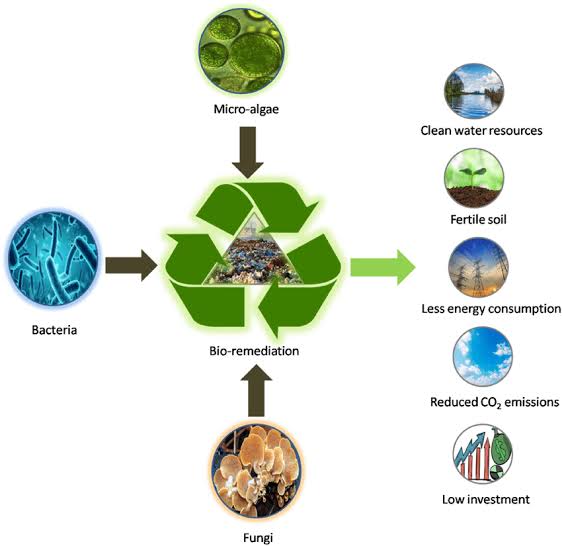 Figure 1. Overview of bioremediation of organic pollutants using bacteria, fungi and micro-algae [65].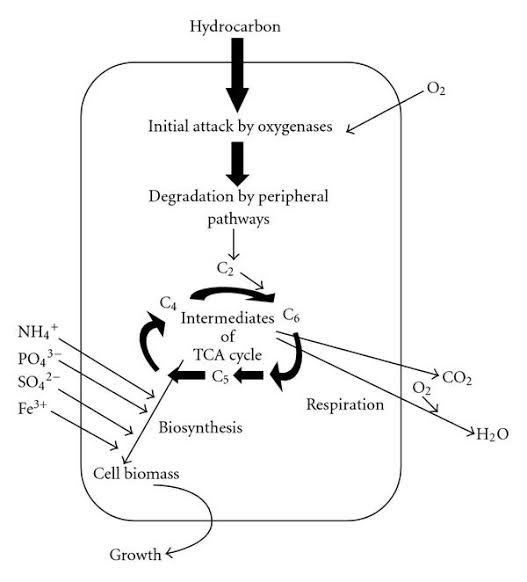 Figure 2. 3 Aerobic biodegradation of hydrocarbons’ Principle[66].V Conclusion Petroleum hydrocarbons are among the contaminants that should worry us the most be because of their severe toxicity to human and environmental health [67]. It is generally acknowledged that bio remediation, which uses microorganisms to breakdown petroleum hydrocarbons, is an efficient and environmentally benign method.  Bioremediation has made use of a variety of bacterial species that can degrade petroleum hydrocarbons [68]. However, some problems that slow down the effects of biodegradation have been identified throughout the course of actual use [69]. Before summarising the various solutions to these problems, the review first highlighted key hindrance factors, such as the hazards of petroleum hydrocarbons, the bio availability of pollutants, environmental limits, metabolic limitations, and time requirements [70].ReferencesAl-Isawi, R. H. (2016). Urban wastewater treatment with mature constructed wetlands (Doctoral dissertation, University of Salford).Miri, S., Naghdi, M., Rouissi, T., Kaur Brar, S., & Martel, R. (2019). Recent biotechnological advances in petroleum hydrocarbons degradation under cold climate conditions: A review. Critical Reviews in Environmental Science and Technology, 49(7), 553-586.Van Stempvoort, D., & Biggar, K. (2008). Potential for bioremediation of petroleum hydrocarbons in groundwater under cold climate conditions: A review. Cold Regions Science and Technology, 53(1), 16-41.Frick, C. M., Germida, J. J., & Farrell, R. E. (1999, December). Assessment of phytoremediation as an in-situ technique for cleaning oil-contaminated sites. In technical seminar on chemical spills (pp. 105a-124a). Environment Canada; 1998.Van Stempvoort, D., & Biggar, K. (2008). Potential for bioremediation of petroleum hydrocarbons in groundwater under cold climate conditions: A review. Cold Regions Science and Technology, 53(1), 16-41.Das, N., & Chandran, P. (2011). Microbial degradation of petroleum hydrocarbon contaminants: an overview. Biotechnology research international, 2011.Sakr, M., El Agamawi, H., Klammler, H., & Mohamed, M. M. (2023). Permeable reactive barriers as an effective technique for groundwater remediation: a review. Groundwater for Sustainable Development, 100914.Anand, S., & Padmanabhan, P. (2023). Bioremediation: The Remedy to Expanding Pollution. In Modern Approaches in Waste Bioremediation: Environmental Microbiology (pp. 13-28). Cham: Springer International Publishing.Chetri, B. K., & Choden, D. (2022). Progress in Pesticides Bioremediation from South Asian Countries: Challenges and Way Forward. In Pesticides Bioremediation (pp. 495-529). Cham: Springer International Publishing.Ossai, I. C., Ahmed, A., Hassan, A., & Hamid, F. S. (2020). Remediation of soil and water contaminated with petroleum hydrocarbon: A review. Environmental Technology & Innovation, 17, 100526.Philp, J. C., & Atlas, R. M. (2005). Bioremediation of contaminated soils and aquifers. Bioremediation: Applied Microbial Solutions for Real‐World Environmental Cleanup, 139-236.Dell’Anno, F., Rastelli, E., Sansone, C., Brunet, C., Ianora, A., & Dell’Anno, A. (2021). Bacteria, fungi and microalgae for the bioremediation of marine sediments contaminated by petroleum hydrocarbons in the omics era. Microorganisms, 9(8), 1695.Haritash, A. K., & Kaushik, C. P. (2009). Biodegradation aspects of polycyclic aromatic hydrocarbons (PAHs): a review. Journal of hazardous materials, 169(1-3), 1-15.Karlapudi, A. P., Venkateswarulu, T. C., Tammineedi, J., Kanumuri, L., Ravuru, B. K., Ramu Dirisala, V., & Kodali, V. P. (2018). Role of biosurfactants in bioremediation of oil pollution-a review. Petroleum, 4(3), 241-249.Krithiga, T., Sathish, S., Renita, A. A., Prabu, D., Lokesh, S., Geetha, R., ... & Sillanpaa, M. (2022). Persistent organic pollutants in water resources: Fate, occurrence, characterization and risk analysis. Science of The Total Environment, 831, 154808.Salari, M., Rahmanian, V., Hashemi, S. A., Chiang, W. H., Lai, C. W., Mousavi, S. M., & Gholami, A. (2022). Bioremediation treatment of polyaromatic hydrocarbons for environmental sustainability. Water, 14(23), 3980.Adedeji, J. A., Tetteh, E. K., Opoku Amankwa, M., Asante-Sackey, D., Ofori-Frimpong, S., Armah, E. K., ... & Chetty, M. (2022). Microbial bioremediation and biodegradation of petroleum products—A mini review. Applied Sciences, 12(23), 12212.Abdel-Shafy, H. I., & Mansour, M. S. (2018). Microbial degradation of hydrocarbons in the environment: an overview. Microbial action on hydrocarbons, 353-386.Ezugwu, B. U., Jeremaiah, D. B., Olabisi, P. A., Oluwafemi, A. O., Asmau, M., Nasiru, U. A., & Faruk, A. K. (2022). Phycoremediation of crude oil-contaminated water: Current microbial remediation protocol and effect on the ecosystem: A review. Science Forum (Journal of Pure and Applied Sciences).Kumar, V., Agrawal, S., Bhat, S. A., Américo-Pinheiro, J. H. P., Shahi, S. K., & Kumar, S. (2022). Environmental impact, health hazards, and plant-microbes synergism in remediation of emerging contaminants. Cleaner chemical engineering, 2, 100030.Waikhom, D., Ngasotter, S., Soniya Devi, L., Devi, S., & Singh, A. S. (2020). Role of microbes in petroleum hydrocarbon degradation in the aquatic environment: a review. Int. J. Curr. Microbiol. Appl. Sci, 9, 2990-2903.Chandra, S., Sharma, R., Singh, K., & Sharma, A. (2013). Application of bioremediation technology in the environment contaminated with petroleum hydrocarbon. Annals of microbiology, 63(2), 417-431.Mahmoud, T., Gado, W. S., Mady, A. H., & Kabel, K. I. (2023). Insight into the Environmental Applications in the Biodegradation of Oil Industry Waste Materials. In Handbook of Biodegradable Materials (pp. 1651-1677). Cham: Springer International Publishing.United States. Congress. Office of Technology Assessment. (1991). Bioremediation for marine oil spills. Office of Technology Assessment.Victor, I. A., Iwok, E. O., Archibong, I. A., Effiom, O. E., Okon, E., & Andem, A. B. (2020). The biochemical mechanisms of petroleum degradation by bacteria. Int. J. Eng. Res, 11, 1258-75.Kebede, G., Tafese, T., Abda, E. M., Kamaraj, M., & Assefa, F. (2021). Factors influencing the bacterial bioremediation of hydrocarbon contaminants in the soil: mechanisms and impacts. Journal of Chemistry, 2021, 1-17.Gaur, N., Narasimhulu, K., & PydiSetty, Y. (2018). Recent advances in the bio-remediation of persistent organic pollutants and its effect on environment. Journal of cleaner production, 198, 1602-1631.Abbasian, F., Lockington, R., Megharaj, M., & Naidu, R. (2016). A review on the genetics of aliphatic and aromatic hydrocarbon degradation. Applied biochemistry and biotechnology, 178, 224-250.Yamini, V., & Rajeswari, V. D. (2023). Metabolic capacity to alter polycyclic aromatic hydrocarbons and its microbe-mediated remediation. Chemosphere, 329, 138707.Arhin, S. G., Cesaro, A., Di Capua, F., & Esposito, G. (2023). Recent progress and challenges in biotechnological valorization of lignocellulosic materials: towards sustainable biofuels and platform chemicals synthesis. Science of The Total Environment, 857, 159333.Sabra, W., Dietz, D., Tjahjasari, D., & Zeng, A. P. (2010). Biosystems analysis and engineering of microbial consortia for industrial biotechnology. Engineering in Life Sciences, 10(5), 407-421.Agarry, S. E., & Oghenejoboh, K. M. (2014). Biodegradation of bitumen in soil and its enhancement by inorganic fertilizer and oxygen release compound: Experimental analysis and kinetic modelling. J Microbial Biochem Technol S, 4, 2.Rosenberg, E., & Ron, E. Z. (1996). Bioremediation of petroleum contamination. Biotechnology Research Series, 6, 100-124.Michel-Briand, Y., & Baysse, C. (2002). The pyocins of Pseudomonas aeruginosa. Biochimie, 84(5-6), 499-510.Koerner, R. J., Goodfellow, M., & Jones, A. L. (2009). The genus Dietzia: a new home for some known and emerging opportunist pathogens. FEMS Immunology & Medical Microbiology, 55(3), 296-305.Bicca, F. C., Fleck, L. C., & Ayub, M. A. Z. (1999). Production of biosurfactant by hydrocarbon degrading Rhodococcus ruber and Rhodococcus erythropolis. Revista de Microbiologia, 30, 231-236.Silva, N. M., de Oliveira, A. M. S. A., Pegorin, S., Giusti, C. E., Ferrari, V. B., Barbosa, D., ... & Viana-Niero, C. (2019). Characterization of novel hydrocarbon-degrading Gordonia paraffinivorans and Gordonia sihwensis strains isolated from composting. PLoS One, 14(4), e0215396.Kumar, S., & Khare, S. K. (2012). Purification and characterization of maltooligosaccharide-forming α-amylase from moderately halophilic Marinobacter sp. EMB8. Bioresource Technology, 116, 247-251.Cooksey, R. C., de Waard, J. H., Yakrus, M. A., Rivera, I., Chopite, M., Toney, S. R., ... & Butler, W. R. (2004). Mycobacterium cosmeticum sp. nov., a novel rapidly growing species isolated from a cosmetic infection and from a nail salon. International journal of systematic and evolutionary microbiology, 54(6), 2385-2391.Duggan, J. M., Goldstein, S. J., Chenoweth, C. E., Kauffman, C. A., & Bradley, S. F. (1996). Achromobacter xylosoxidans bacteremia: report of four cases and review of the literature. Clinical infectious diseases, 23(3), 569-576.de Boer, A. S., Priest, F., & Diderichsen, B. (1994). On the industrial use of Bacillus licheniformis: a review. Applied Microbiology and Biotechnology, 40, 595-598.Hmidet, N., Maalej, H., Haddar, A., & Nasri, M. (2010). A novel α-amylase from Bacillus mojavensis A21: purification and biochemical characterization. Applied biochemistry and biotechnology, 162, 1018-1030.Tolker-Nielsen, T., Brinch, U. C., Ragas, P. C., Andersen, J. B., Jacobsen, C. S., & Molin, S. (2000). Development and dynamics of Pseudomonas sp. biofilms. Journal of bacteriology, 182(22), 6482-6489.Schallmey, M., Singh, A., & Ward, O. P. (2004). Developments in the use of Bacillus species for industrial production. Canadian journal of microbiology, 50(1), 1-17.Macaskie, L. E., & Dean, A. C. R. (1984). Cadmium accumulation by a Citrobacter sp. Microbiology, 130(1), 53-62.Ayeronfe, F., Kassim, A., Hung, P., Ishak, N., Syarifah, S., & Aripin, A. (2019). Production of ligninolytic enzymes by Coptotermes curvignathus gut bacteria. Rigas Tehniskas Universitates Zinatniskie Raksti, 23(1), 111-121.Shaker, R., Osaili, T., Al-Omary, W., Jaradat, Z., & Al-Zuby, M. (2007). Isolation of Enterobacter sakazakii and other Enterobacter sp. from food and food production environments. Food Control, 18(10), 1241-1245.Gupta, S., Bhushan, B., & Hoondal, G. S. (2000). Isolation, purification and characterization of xylanasefrom Staphylococcus sp. SG‐13 and its application in biobleaching of kraft pulp. Journal of Applied Microbiology, 88(2), 325-334.Alao, M. B., & Adebayo, E. A. (2022). Fungi as veritable tool in bioremediation of polycyclic aromatic hydrocarbons‐polluted wastewater. Journal of Basic Microbiology, 62(3-4), 223-244.Burns, R. G., DeForest, J. L., Marxsen, J., Sinsabaugh, R. L., Stromberger, M. E., Wallenstein, M. D., ... & Zoppini, A. (2013). Soil enzymes in a changing environment: current knowledge and future directions. Soil Biology and Biochemistry, 58, 216-234.Cheng, Z., Zhang, X., Kennes, C., Chen, J., Chen, D., Ye, J., ... & Dionysiou, D. D. (2019). Differences of cell surface characteristics between the bacterium Pseudomonas veronii and fungus Ophiostoma stenoceras and their different adsorption properties to hydrophobic organic compounds. Science of the Total Environment, 650, 2095-2106.Prenafeta-Boldú, F. X., De Hoog, G. S., & Summerbell, R. C. (2018). Fungal communities in hydrocarbon degradation. Microbial Communities Utilizing Hydrocarbons and Lipids: Members, Metagenomics and Ecophysiology; McGenity, TJ, Ed, 1-36.Chu, R., Li, S., Zhu, L., Yin, Z., Hu, D., Liu, C., & Mo, F. (2021). A review on co-cultivation of microalgae with filamentous fungi: Efficient harvesting, wastewater treatment and biofuel production. Renewable and Sustainable Energy Reviews, 139, 110689.McGenity, T. J., Folwell, B. D., McKew, B. A., & Sanni, G. O. (2012). Marine crude-oil biodegradation: a central role for interspecies interactions. Aquatic biosystems, 8, 1-19.Syafiuddin, A., Salmiati, S., Hadibarata, T., Kueh, A. B. H., Salim, M. R., & Zaini, M. A. A. (2018). Silver nanoparticles in the water environment in Malaysia: inspection, characterization, removal, modeling, and future perspective. Scientific reports, 8(1), 986.Cha, C. J., Doerge, D. R., & Cerniglia, C. E. (2001). Biotransformation of malachite green by the fungus Cunninghamella elegans. Applied and environmental microbiology, 67(9), 4358-4360.Bjerkandera sp., Cunninghamella elegans.Nüske, J., Scheibner, K., Dornberger, U., Ullrich, R., & Hofrichter, M. (2002). Large scale production of manganese-peroxidase using agaric white-rot fungi. Enzyme and microbial technology, 30(4), 556-561.Pozdnyakova, N., Dubrovskaya, E., Chernyshova, M., Makarov, O., Golubev, S., Balandina, S., & Turkovskaya, O. (2018). The degradation of three-ringed polycyclic aromatic hydrocarbons by wood-inhabiting fungus Pleurotus ostreatus and soil-inhabiting fungus Agaricus bisporus. Fungal biology, 122(5), 363-372.Jose Alves, M., CFR Ferreira, I., Dias, J., Teixeira, V., Martins, A., & Pintado, M. (2013). A review on antifungal activity of mushroom (basidiomycetes) extracts and isolated compounds. Current Topics in Medicinal Chemistry, 13(21), 2648-2659.Standish, L. J., Wenner, C. A., Sweet, E. S., Bridge, C., Nelson, A., Martzen, M., ... & Torkelson, C. (2008). Trametes versicolor mushroom immune therapy in breast cancer. Journal of the Society for Integrative Oncology, 6(3), 122.Melanouri, E. M., Dedousi, M., & Diamantopoulou, P. (2022). Cultivating Pleurotus ostreatus and Pleurotus eryngii mushroom strains on agro-industrial residues in solid-state fermentation. Part I: Screening for growth, endoglucanase, laccase and biomass production in the colonization phase. Carbon Resources Conversion, 5(1), 61-70.Barantsevich, V., & Shabalkin, V. (2003). Heat pipes for thermal control of ISS solar battery drive. Applied thermal engineering, 23(9), 1119-1123.Sack, U., & Günther, T. (1993). Metabolism of PAH by fungi and correlation with extracellular enzymatic activities. Journal of Basic microbiology, 33(4), 269-277.Haripriyan, U., Gopinath, K. P., Arun, J., & Govarthanan, M. (2022). Bioremediation of organic pollutants: A mini review on current and critical strategies for wastewater treatment. Archives of Microbiology, 204(5), 286.Sweeney, R. E., & Ririe, G. T. (2014). Temperature as a tool to evaluate aerobic biodegradation in hydrocarbon contaminated soil. Groundwater Monitoring & Remediation, 34(3), 41-50.Adipah, S. (2019). Introduction of petroleum hydrocarbons contaminants and its human effects. Journal of Environmental Science and Public Health, 3(1), 1-9.Amran, R. H., Jamal, M. T., Pugazhendi, A., Al-Harbi, M., Ghandourah, M., Al-Otaibi, A., & Haque, M. F. (2022). Biodegradation and Bioremediation of Petroleum Hydrocarbons in Marine Ecosystems by Microorganisms: A Review. Nature Environment & Pollution Technology, 21(3).Song, G. (2007). Control of biodegradation of biocompatable magnesium alloys. Corrosion science, 49(4), 1696-1701.Van der Oost, R., Beyer, J., & Vermeulen, N. P. (2003). Fish bioaccumulation and biomarkers in environmental risk assessment: a review. Environmental toxicology and pharmacology, 13(2), 57-149.Hydrocarbon typesBacteria speciesHydrocarbon compoundsReferencesAliphaticsPseudomonas aeruginosaDietzia sp.Rhodococcus ruberGordonia sihwensisLong chain alkanes (C12-C38)n-alkanes (C13-C17)n-alkanes (C6-C40)Branched-chain and n-alkanes[34][35][36][37]AromaticsMarinobacter sp.Mycobacterium cosmeticumPseudomonas aeruginosaAchromobacter xylosoxidansBacillus licheniformisBacillus mojavensisn-alkanesMono aromatic compounds (toluene,o-xylene, ethylbenzene, and benzene)Monoaromatic compoundsMono/polyaromatic compoundsPolyaromatic compoundsPolyaromatic compounds[38][39][34][40][41,42][42]ResinsPseudomonas sp.Resins[43]AsphaltenesStaphylococcus sp.Bacillus sp.Pseudomonas sp.Citrobacter sp.Enterobacter sp.Lynsibacillus sp.Asphaltenes[43][44][45][46][47][48]Chemical classFungusCompoundsReferencesPolycyclic aromatic HydrocarbonsCunninghamella elegansAcenaphthene[56]Polycyclic aromatic HydrocarbonsCunninghamella elegans, Pleurotus ostreatus, Phanerochaete laevis, Rhizoctonia solani, Naematoloma frowardii, Phanerochaete chrysosporium, Pleurotus sajor-caju, Trametes versicolor, Ramaria sp.,  Bjerkandera sp.,Anthracene[57,58,59][60,61]Polycyclic aromatic HydrocarbonsCandida maxima, Pleurotus ostreatus Aspergillus niger, AGHP-1 Agrocybe aegerita,Pyrene[62][63]Polycyclic aromatic HydrocarbonsLaetiporus sulphureus,, AGHP-1, Pleurotus ostreatus Penicillium sp.Fluoranthene[64][63]